UISP 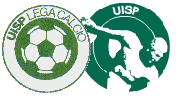 Comitato Provinciale di Ferrara    Via Verga, 4    44124 FERRARA    tel. 0532907611   fax 0532907601    E – MAIL: lega.calcio@uispfe.it oppure ferrara@uisp.it    Sito Internet: www.uispfe.itLega Calcio Stagione Sportiva 2015 - 2016DOMANDA DI ISCRIZIONE A:CAMPIONATO  DI :     CALCIO -   CA5     ctg.....................................…………….Il sottoscritto .............................................................................................................in qualità di Presidente della Società/Polisportiva…………………………………………………………………..con sede ....................................................................................................................................                      (località)             					(comune)	(Prov.)via............................................................................................................................n°..............tel......................................................................NOME SQUADRA :………………………………………………..Max 20 spazi (Questo comparirà su comunicati, giornali, ecc..)A tal fine dichiara:Di aver tesserato in qualità di dirigente responsabile il sig………………………………………………………………………………………………tel………………………………………………Via………………………………………….CAP……………….Località…………………………...La società chiede di giocare al……………………………………………………………………...Campo di gioco……………………………………………………………………………………….Specificare se si deve rispettare alternanza con altra squadra (Ente e Categoria)………………………………………………………………………………………………………….Colori Sociali maglie: 1^ ………………………………….2^………………………………………Di aver preso visione delle Norme di partecipazione e di accettarle in ogni loro parteDi essere a conoscenza della vigente legislazione in materia di “Tutela Sanitaria nelle attività Sportive”RECAPITI PER  COMUNICATO UFFICIALE:E - MAIL:   …………………………………..……………………………………………………Per le comunicazioni urgenti telefoniche chiamare:Sig……………………………………tel. Casa……………………….tel.lavoro……………………….Sig……………………………………tel. Casa……………………….tel.lavoro……………………….Data…………………………….Il Presidente della Soc. Sportiva…………………………………IL COMUNICATO UFFICIALE E’ VISIBILE SUL NOSTRO SITO: www.uispfe.itPer riceverlo in tempo reale comunicare l’indirizzo  mail .